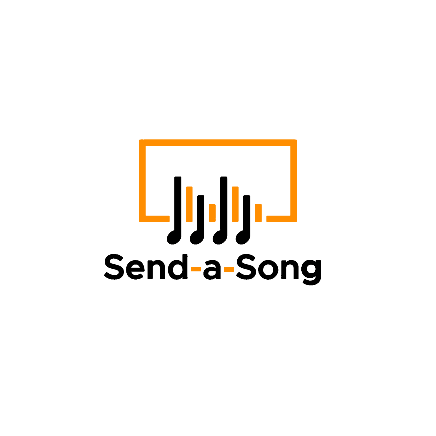 Here are some prompts to help us create the best possible song for you. You can either fill it in here or use this for ideas and email us the info. It is by no means exhaustive, so please fill in whatever is relevant, leave some blank and let us know anything we haven’t included at the end. Remember, the more information you can give us the better your song will be, so please give us as much as you possibly can, whether we have included it below or not. www.sendasong.co.uk									info@sendasong.co.uk-------------------------------------------------------------------------------------------------------------------------------------------------------Who is the song for? ___________________________________________________________________________What song/artist/genre would you like the song to be? We can do a medley of a few songs or you can choose one favourite._____________________________________________________________________________________Please fill in the relevant info below for the person receiving the song:Date and place of birthFamily members/special people or relationshipsOccupationsAppearance PetsGood or bad habitsNicknamesCatchphrases and in-jokesSpecial or meaningful locationsPlaces they have livedFunny stories (childhood, embarrassing stories, memorable moments)Likes and dislikesAnything else you would like to be included?